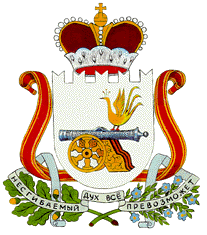 СОВЕТ ДЕПУТАТОВНОВОМИХАЙЛОВСКОГО СЕЛЬСКОГО ПОСЕЛЕНИЯМОНАСТЫРЩИНСКОГО РАЙОНА СМОЛЕНСКОЙ ОБЛАСТИР Е Ш Е Н И Еот  11 июля 2022 года   № 11О рассмотрении проекта решения Совета депутатов Новомихайловского сельского поселения Монастырщинского района Смоленской области «О внесении изменений в Устав Новомихайловского сельского поселения Монастырщинского района Смоленской области»Рассмотрев предложенный проект решения Совета депутатов Новомихайловского сельского поселения Монастырщинского района Смоленской области, Совет депутатов Новомихайловского сельского поселения Монастырщинского района Смоленской областиРЕШИЛ:1. Принять прилагаемый проект решения Совета депутатов Новомихайловского сельского поселения Монастырщинского района Смоленской области «О внесении изменений в Устав Новомихайловского сельского поселения Монастырщинского района Смоленской области» за основу (Приложение).2. Заместителю Главы муниципального образования Новомихайловского сельского поселения Монастырщинского района Смоленской области Шубакову Сергею Николаевичу организовать публикацию проекта решения Совета депутатов Новомихайловского сельского поселения Монастырщинского района Смоленской области «О внесении изменений в Устав Новомихайловского сельского поселения Монастырщинского района Смоленской области» в информационной газете Администрации Новомихайловского сельского поселения Монастырщинского района Смоленской области  «Новомихайловский вестник».3. Вынести проект решения Совета депутатов Новомихайловского сельского поселения Монастырщинского района Смоленской области «О внесении изменений в Устав Новомихайловского сельского поселения Монастырщинского района Смоленской области» на публичные слушания.4. Решение вступает в силу после его подписания Главой муниципального образования.Глава муниципального образованияНовомихайловского сельского поселенияМонастырщинского районаСмоленской области                                                                                    С.В.Иванов                                                                                                     ПРОЕКТСОВЕТ ДЕПУТАТОВНОВОМИХАЙЛОВСКОГО СЕЛЬСКОГО ПОСЕЛЕНИЯМОНАСТЫРЩИНСКОГО РАЙОНАСМОЛЕНСКОЙ ОБЛАСТИР Е Ш Е Н И Е____________ 2022 года № ________О внесении изменений в Устав Новомихайловского сельского поселения Монастырщинского района Смоленской областиВ целях приведения Устава Новомихайловского сельского поселения Монастырщинского района Смоленской области в соответствие с Федеральным законом от 06 октября 2003 года № 131-ФЗ «Об общих принципах организации местного самоуправления в Российской Федерации» (с изменениями и дополнениями), Федеральным законом от 12 июня 2022 года № 67-ФЗ «Об основных гарантиях избирательных прав и права на участие в референдуме граждан Российской Федерации» (с изменениями и дополнениями), областным законом 26 мая 2022 года № 38-з «О внесении изменений в областной закон «О выборах органов местного самоуправления в Смоленской области» Совет депутатов Новомихайловского сельского поселения Монастырщинского района Смоленской области Р Е Ш И Л:Внести в Устав Новомихайловского сельского поселения Монастырщинского района Смоленской области (в редакции решений Совета депутатов Новомихайловского сельского поселения Монастырщинского района Смоленской области от 27.11.2006г №24; от 10.10.2008г №10; от 11.12.2009г №19; от 01.07.2010г №11; от 14.11.2012г №16; от 08.04.2013г №;4 от 16.06.2014г №11; от 06.02.2015г №4; от 22.03.2017г №5; от 08.08.2017г №20; от 18.01.2018г №1; от 21.05.2018г №14; от 17.04.2019г №6; от 14.01.2020г №3; от 04.09.2020 №17; от 06.04.2021г №8;от 09.02.2022 №3 )  следующие изменения:пункты 3, 18 части 2 статьи 26 признать утратившими силу;в абзаце 2 части 3 статьи 28 слова «избирательную комиссию муниципального образования» заменить словами «территориальную избирательную комиссию муниципального образования «Монастырщинский район» Смоленской области»;статью 36 признать утратившей силу.2. Настоящее решение подлежит официальному опубликованию в печатном средстве массовой информации Новомихайловского сельского поселения Монастырщинского района Смоленской области «Новомихайловский Вестник» и  размещению в информационно-телекоммуникационной сети «Интернет» на официальном сайте Администрации Новомихайловского сельского поселения Монастырщинского района Смоленской области, после его государственной регистрации в Управлении Министерства юстиции Российской Федерации по Смоленской области и вступает в силу с 1 января 2023 года.Глава муниципального образованияНовомихайловского сельского поселенияМонастырщинского районаСмоленской области                                                                                       С.В.Иванов